Modulo per la comunicazione al Comitato Etico delle informazioni relative dell’andamento dello studio relativamente al singolo centro sperimentaleNote per la compilazione:Il modulo deve essere compilato, a partire dall’anno di approvazione dello studio e fino alla sua conclusione, almeno una volta all’anno e comunque entro e non oltre il 31 dicembre.Si intende come singolo centro sperimentale l’Unità Operativa / S.S.D./ altra struttura, autorizzata per l’avvio dello studio clinico in oggetto dal Comitato Etico.Gli IRCCS devono compilare anche l'allegato 1 del presente modulo.Per gli studi con impiego di campioni/tessuti umani in vitro compilare solo la sezione categoria FIl modulo, compilato e firmato, deve essere inviato via email alla Segreteria Locale di riferimento del centro clinico presso cui viene condotto lo studio indicando nell’oggetto il nome dello Sperimentatore Responsabile locale ed il codice studio assegnato dal Comitato secondo le seguenti modalità:Segreteria Locale presso AOUBo: inviare il modulo esclusivamente in formato elettronico all’indirizzo dedicato monitoraggiostudi@aosp.bo.it;Segreteria Locale presso l’AUSL di Bologna: inviare il modulo esclusivamente in formato elettronico all’indirizzo dedicato comet.speri@ausl.bologna.it ;Segreteria Locale presso AOUFe: inviare il modulo esclusivamente in formato elettronico all’indirizzo dedicato monitoraggiostudi@ospfe.it,Segreteria Locale presso Istituto Ortopedico Rizzoli: inviare il moduloesclusivamente in formato elettronico all’indirizzo dedicato: ctc@ior.it .Modulo per la comunicazione al Comitato Etico delle informazioni relative dell’andamento dello studio relativamente al singolo centro sperimentaleTitolo dello studio clinico:Codice dello studio attribuito dal Comitato Etico e indicato nel parere: Data di approvazione da parte del CE:Data di autorizzazione da parte del DG:Centro Sperimentale:Sponsor:Le informazioni riportate di seguito sono aggiornate al:	(gg/mm/aa) A LIVELLO DEL SINGOLO CENTRO SPERIMENTALE, LO STUDIO CLINICO INOGGETTO RIENTRA NELLA SEGUENTE CATEGORIA:STUDIO CLINICO IN ATTESA DI INIZIO STUDIOINFORMAZIONI RICHIESTE A LIVELLO DEL SINGOLO CENTRO SPERIMENTALE:STUDIO CLINICO AVVIATO E ANCORA IN CORSO: ARRUOLAMENTO APERTOINFORMAZIONI RICHIESTE A LIVELLO DEL SINGOLO CENTRO SPERIMENTALE:(ultima visita dell’ultimo paziente -compreso eventuale follow-up)STUDIO CLINICO AVVIATO E ANCORA IN CORSO: ARRUOLAMENTO CHIUSOINFORMAZIONI RICHIESTE A LIVELLO DEL SINGOLO CENTRO SPERIMENTALE:(ultima visita dell’ultimo paziente -compreso eventuale follow-up)STUDIO CLINICO CONCLUSOINFORMAZIONI RICHIESTE A LIVELLO DEL SINGOLO CENTRO SPERIMENTALE:(ultima visita dell’ultimo paziente -compreso eventuale follow-up)Se lo studio clinico non si è concluso secondo protocollo ma è stato interrotto specificare i motivi (es. ragioni di sicurezza, difficoltà di arruolamento): ……………………………………………………………………………….STUDIO CLINICO MAI AVVIATOINFORMAZIONI A LIVELLO DEL SINGOLO CENTRO SPERIMENTALE:Lo   studio   clinico   non   è   mai   stato   avviato   nel   nostro   centro	per i   seguenti   motivi:…………………………………………………………………………………………………………………….…………………………………………………………………………………………………………………….…………………………………………………………………………………………………………………….Pertanto, le attività relative allo studio sono da considerarsi concluse. Nel nostro centro non sono mai stati arruolati pazienti né si intende procedere all’arruolamento.STUDIO CON IMPIEGO DI CAMPIONI/TESSUTI UMANI IN VITRO(N.B. DA COMPILARE SOLO PER STUDIO CON IMPIEGO DI CAMPIONI/TESSUTI IN VITRO)Studio in corso al 31/12/XXXX: SI NOData prevista fine studio/Data di completamento dello studio: …………	N° pazienti previsti per il centro: ………..N° campioni previsti per paziente (obbligatori + facoltativi, se previsti)N° pazienti arruolati nell’anno XXXX:  ……….N° campioni raccolti nell’anno XXXX: ………….Data raccolta primo campione: ………….N. campioni totali raccolti al 31/12/XXXX: …….Se applicabileData di rinuncia/interruzione dello studio	/	/	Cause rinuncia/interruzioneDifficoltà di raccolta materiale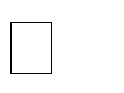 Altro, specificare………………………………………………………………………………………………………………………………………………………………………………………………EVENTUALI ALTRE INFORMAZIONI (es. motivo per l’interruzione del trattamento sperimentale a livello del singolo paziente - deviazione al protocollo, Serious Advers Event)………………………………………………………………………………………………………………………………………………………………………………………………………………………………………………………………SE DISPONIBILE, BREVE RIASSUNTO DEI RISULTATI DELLO STUDIO CLINICO alla sua conclusione(allegare la relazione/pubblicazione/presentazione a congressi o convegni)…………………………………………………………………………………………………………………………………………………………………………………………………………………………………………………………… Nota: Se disponibili Paper sullo studio elencare i relativi riferimenti bibliografici……………………………………………………………………………………………………………………………………………………………………………………………………………………………………………………………IRCCS: ……………………………………………………………….Tipo di studio:	□ Sperimentale InterventisticoOsservazionale ProspetticoOsservazionale RetrospettivoCampioni/Tessuti umani In vitro/biologico (da compilare anche lasezione F del precedente modulo)Indicare il Database di registrazione ed il codice (Es, ClinicalTrial.gov)Si tratta di uno studio:	□ ProfitNo ProfitNo Profit con finanziamentoSponsor:  	Indicare il contributo assegnato previsto dal contratto €/paziente/campione:Indicare il contributo totale previsto €: 	Nel caso si tratti di uno studio no profit indicare la provenienza del finanziamento:Propria istituzioneIndustriaPromotoreBandi altri enti o agenzie (Aifa, Airc…)Tipologia di intervento / Oggetto dello studioStudio preclinico con Farmaco.Farmaco. Specificare la fase dello studio: □ 1 □1-2 □1-3 □2 □3 □4Diagnostico/PrognosticoChirurgicoAltri dispositivi medici (Biomateriali, Coating, ecc.)Strategie terapeutiche complesseModelli organizzativi complessiAltro. Specificare:  	Disegno dello studioCompilare nel caso si tratti di uno studio sperimentaleRandomizzato:	□ Si	□ NoCecità:	□ Si	□ NoSingle arm trial	□ Si	□ NoAltro. Specificare:  	Compilare nel caso si tratti di uno studio osservazionaleCoorteCaso □ ControlloTrasversal (solo se prospettici)Studio di appropriatezzaAltro. Specificare:  	Popolazione dello studioLo studio prevede la partecipazione di popolazioni “speciali” (Studi esclusivamente dedicati a bambini, malattie rare (incluso i tumori), soggetti vulnerabiliSi. Specificare:  	NoConduzione dello studioLo studio è:MonocentricoMulticentrico Nazionale.Multicentrico Internazionale UE	□ Multicentrico Internazionale ExtraUENum. Centri Totali coinvolti	(solo multicentrici): 	  Num. Centri coinvolti in italia (solo multicentrici): 	Ruolo IstituzionaleCoordinatorePartecipanteMonitoraggio dello studioInternoEsternoCartaceoElettronicoModalità di diffusione dello studio:…………………………………………………………………………………………………………Altro (tesi, presentazione a congressi/convegni ecc.)…………………………………………………………………………………………………………Previsione inizio arruolamento:                                  (mm/aa)Previsione fine arruolamento:(mm/aa)Previsione fine studio(ultima visita dell’ultimo paziente, compreso eventuale follow-up)(mm/aa)N° dei soggetti inizialmente previstiN° dei soggetti screenati (ottenuto il Consenso Informato):N° dei soggetti arruolati (entrati nel trattamento sperimentale conil consenso firmato) nell’anno …. (specificare)	 	N° dei soggetti arruolati (entrati nel trattamento sperimentale conil consenso firmato) nell’anno …. (specificare)	 	N° dei soggetti arruolati (entrati nel trattamento sperimentale conil consenso firmato) nell’anno …. (specificare)	 	N° soggetti totali arruolati da inizio studio al momento della compilazione del modulo (specificare, ad es. 31/12/.	)N° soggetti totali arruolati da inizio studio al momento della compilazione del modulo (specificare, ad es. 31/12/.	)N° soggetti totali arruolati da inizio studio al momento della compilazione del modulo (specificare, ad es. 31/12/.	)Inizio arruolamento (data arruolamento primo paziente):                                 (gg/mm/aa)Previsione fine arruolamento:                                (mm/aa)Data inizio follow up Previsione fine studio:(mm/aa)N° dei soggetti inizialmente previstiN° dei soggetti screenati (ottenuto il Consenso Informato):N° dei soggetti arruolati (entrati nel trattamento sperimentalecon il consenso firmato) nell’anno ….(specificare)	 	N° dei soggetti arruolati (entrati nel trattamento sperimentalecon il consenso firmato) nell’anno ….(specificare)	 	N° dei soggetti arruolati (entrati nel trattamento sperimentalecon il consenso firmato) nell’anno ….(specificare)	 	N° soggetti totali arruolati da inizio studio al momento della compilazione del modulo (specificare, ad es. 31/12/.	)Inizio arruolamento (data arruolamento primo paziente):(gg/mm/aa)Fine arruolamento (data arruolamento ultimo paziente):(gg/mm/aa)Data inizio follow up Previsione fine studio:(gg/mm/aa)N° dei soggetti inizialmente previsti	 	N° dei soggetti screenati (ottenuto il Consenso Informato):	 	N° dei soggetti arruolati (entrati nel trattamento sperimentale con il consenso firmato) nell’anno  ….(specificare)N° soggetti totali arruolati da inizio studio al momento della compilazione del modulo (specificare, ad es. 31/12/.	)Dei qualiN° dei soggetti che hanno completato il trattamento Sperimentale/lo studio:N° dei soggetti che hanno interrotto prematuramente il trattamento sperimentale/lo studioInizio arruolamento (data arruolamento primo paziente):	 	(gg/mm/aa)Fine arruolamento (data arruolamento ultimo paziente):Data inizio follow up(gg/mm/aa)Fine studio:	 	(gg/mm/aa)FIRMA:DATA:(gg/mm/aa)FIRMA:DATA:(gg/mm/aa)